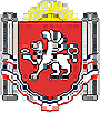                                    РЕСПУБЛИКА КРЫМРАЗДОЛЬНЕНСКИЙ РАЙОНБОТАНИЧЕСКИЙ СЕЛЬСКИЙ СОВЕТвнеочередное 55-е заседание  1 созываРЕШЕНИЕ09 июня 2017 г.                              с. Ботаническое                                    № 573О внесении изменений в Устав Ботанического сельского поселения Раздольненского района Республики Крым, принятый решением 5 сессии Ботанического сельского совета I созыва от 10.11.2014 г. № 1В связи с изменениями норм действующего федерального законодательства, с целью приведения Устава муниципального образования Ботаническое сельское  поселение Раздольненского района  Республики Крым в соответствие с Федеральным законом от 06.10.2003 № 131-ФЗ « Об общих принципах организации местного самоуправления в Российской Федерации» в редакции  Федерального закона  от 28.12.2016 № 494 –ФЗ « О внесении изменений  в отдельные акты  Российской  Федерации», в соответствии со статьями  28,44 Федерального закона от  06.10.2003 № 131 ФЗ « Об общих принципах организации местного самоуправления в Российской Федерации», статьями  37,85 Устава Ботанического сельского поселения, учитывая положительное заключение Прокуратуры Раздольненского района Республики Крым от 03.05.2017 г. № 21-2017, Ботанический сельский советРЕШИЛ:1. Внести следующие изменения в Устав Ботанического сельского поселения, принятый решением 5 сессии Ботанического сельского совета I созыва от 10.11.2014 г. № 1:1.1. Пункт 1 части 3 статьи 23 изложить в следующей редакции:"1) проект устава Поселения, а также проект муниципального нормативного правового акта о внесении изменений и дополнений в данный устав, кроме случаев, когда в устав Поселения вносятся изменения в форме точного воспроизведения положений Конституции Российской Федерации, федеральных законов, конституции (устава) или законов субъекта Российской Федерации в целях приведения данного устава в соответствие с этими нормативными правовыми актами;".1.2. Статью 26 дополнить частью 3 в следующей редакции:"3. Участие в сходе граждан выборных лиц местного самоуправления является обязательным".1.3. Часть 2 статьи 50 дополнить абзацем в следующей редакции:"В случае досрочного прекращения полномочий председателя Ботанического сельского совета либо применения к нему по решению суда мер процессуального принуждения в виде заключения под стражу или временного отстранения от должности его полномочия временно исполняет должностное лицо местного самоуправления или депутат Ботанического сельского совета, определяемые в соответствии с уставом Поселения".1.4. Второе предложение части 3 статьи 85 изложить в следующей редакции:"Не требуется официальное опубликование (обнародование) порядка учета предложений по проекту муниципального правового акта о внесении изменений и дополнений в Устав Поселения, а также порядка участия граждан в его обсуждении в случае, когда в Устав Поселения вносятся изменения в форме точного воспроизведения положений Конституции Российской Федерации, федеральных законов, Конституции или законов Республики Крым в целях приведения данного Устава в соответствие с этими нормативными правовыми актами.".1.5. Статью 85 дополнить частью 5 в следующей редакции:"5. Приведение Устава Поселения в соответствие с федеральным законом, законом Республики Крым осуществляется в установленный этими законодательными актами срок. В случае, если федеральным законом, законом Республики Крым указанный срок не установлен, срок приведения Устава Поселения в соответствие с федеральным законом, законом Республики Крым определяется с учетом даты вступления в силу соответствующего федерального закона, закона Республики Крым, необходимости официального опубликования (обнародования) и обсуждения на публичных слушаниях проекта муниципального правового акта о внесении изменений и дополнений в Устава Поселения, учета предложений граждан по нему, периодичности заседаний Ботанического сельского совета, сроков государственной регистрации и официального опубликования (обнародования) такого муниципального правового акта и, как правило, не должен превышать шесть месяцев".2. Настоящее решение подлежит официальному опубликованию (обнародованию) после его государственной регистрации и вступает в силу после его официального опубликования (обнародования). 3. Главе Ботанического сельского поселения в порядке, установленном Федеральным законом от 21.07.2005 N 97-ФЗ "О государственной регистрации уставов муниципальных образований", представить настоящее решение на государственную регистрацию в течение 15 дней со дня принятия в Управление Министерства юстиции Российской Федерации по Республике Крым.4. Контроль за исполнением настоящего решения возложить на председателя Ботанического сельского совета Власевскую Милу Анатольевну.Председатель Ботаническогосельского совета – глава администрацииБотанического 	сельского поселения			            М.А. Власевская